ПРЕСС-СЛУЖБА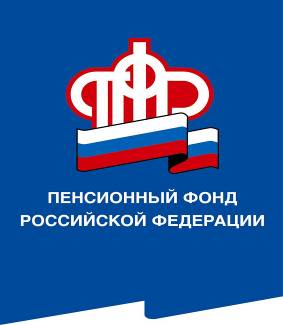 ГОСУДАРСТВЕННОГО УЧРЕЖДЕНИЯ – ОТДЕЛЕНИЯ ПЕНСИОННОГО ФОНДА РОССИЙСКОЙ ФЕДЕРАЦИИПО ВОЛГОГРАДСКОЙ ОБЛАСТИ. Волгоград, ул. Рабоче-Крестьянская, 16тел. (8442) 24-93-77Официальный сайт Отделения ПФР по Волгоградской области – pfr.gov.ru24 августа 2021 годаБолее 317 тысяч детей Волгоградской области получили выплаты к новому учебному годуПо предварительным оценкам специалистов регионального Пенсионного Фонда право на единовременную выплату 10 тысяч рублей имеют порядка 330 тысяч детей региона. На сегодняшний день подано более 238 тысяч заявлений и единовременная выплата в 10 тысяч рублей поступила волгоградцам более чем на 317 тысяч детей региона. Общая сумма перечисленных выплат составила порядка 3 млрд 17 млн рублей. Из всех обратившихся за выплатой 99,9 %  сделали это через портал Госуслуг, остальные – в клиентских службах территориальных органов ПФР.Напомним, что соответствующее заявление можно подать до 1 ноября 2021 года. Но чтобы успеть получить средства к новому учебному году, необходимо обратиться за выплатой заранее.Единовременная выплата в размере 10000 рублей полагается одному из родителей (усыновителей, опекунов, попечителей) детей в возрасте от 6 до 18 лет (при условии достижения ребёнком возраста 6 лет не позднее 1 сентября 2021 г.). А также инвалидам, лицам с ограниченными возможностями здоровья в возрасте от 18 до 23 лет, обучающимся по основным общеобразовательным программам, либо одному из их родителей (законных представителей).Важно, чтобы родитель и ребенок были гражданами РФ.Выплата осуществляется на каждого ребёнка указанного возраста и не учитывается в составе доходов семей при предоставлении им иных мер социальной поддержки.Отметим, что указанная выплата может зачисляться не только на карту МИР, но и на карты других платежных систем, а также не может быть взыскана в рамках исполнительного производства. 